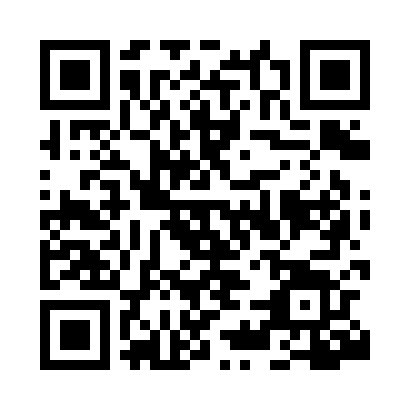 Prayer times for Kyancutta, AustraliaWed 1 May 2024 - Fri 31 May 2024High Latitude Method: NonePrayer Calculation Method: Muslim World LeagueAsar Calculation Method: ShafiPrayer times provided by https://www.salahtimes.comDateDayFajrSunriseDhuhrAsrMaghribIsha1Wed5:377:0112:253:265:487:072Thu5:387:0212:253:255:477:063Fri5:397:0312:253:245:467:064Sat5:397:0412:253:235:457:055Sun5:407:0412:253:235:447:046Mon5:407:0512:243:225:437:037Tue5:417:0612:243:215:437:028Wed5:427:0612:243:215:427:029Thu5:427:0712:243:205:417:0110Fri5:437:0812:243:195:407:0011Sat5:437:0912:243:195:397:0012Sun5:447:0912:243:185:396:5913Mon5:457:1012:243:185:386:5914Tue5:457:1112:243:175:376:5815Wed5:467:1212:243:165:366:5716Thu5:467:1212:243:165:366:5717Fri5:477:1312:243:155:356:5618Sat5:487:1412:243:155:356:5619Sun5:487:1412:243:145:346:5520Mon5:497:1512:243:145:336:5521Tue5:497:1612:243:135:336:5422Wed5:507:1612:243:135:326:5423Thu5:507:1712:253:135:326:5424Fri5:517:1812:253:125:316:5325Sat5:517:1812:253:125:316:5326Sun5:527:1912:253:125:316:5327Mon5:527:2012:253:115:306:5228Tue5:537:2012:253:115:306:5229Wed5:537:2112:253:115:296:5230Thu5:547:2112:253:105:296:5231Fri5:547:2212:263:105:296:51